Глобальные контекстыдля обучения и изученияНачни с себя и своих друзей.Правила и отношения запоминай скорей.Ответь на вопросы «Кто я?» «Кто мы?»Все мы на свет личностями рождены.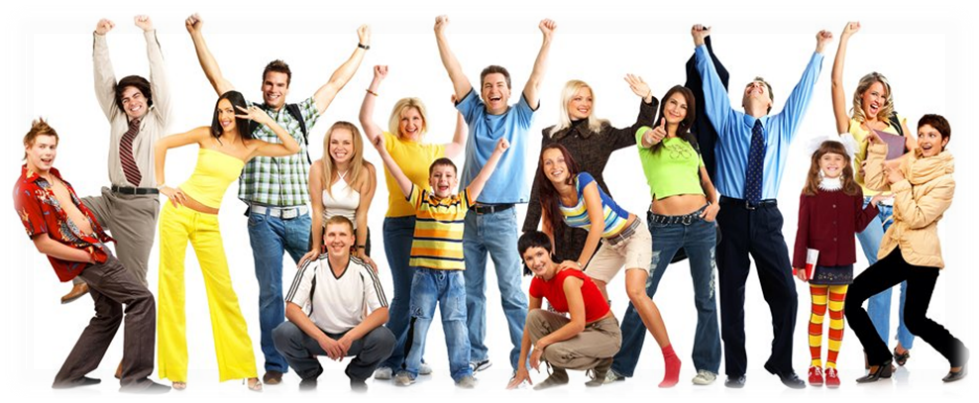 Теперь посмотри на общество вокруг.Живем мы в социуме, мой друг.Народы, цивилизации, социальный строй…Где мы во времени и пространстве с тобой?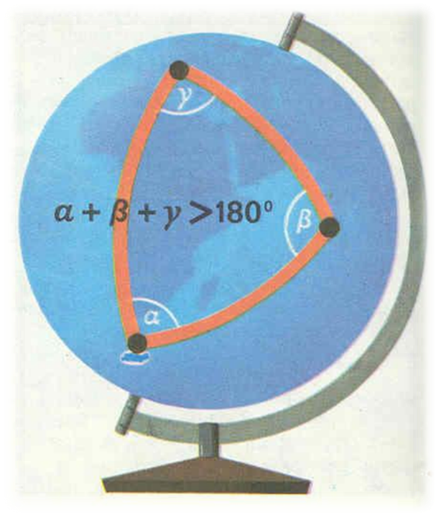 Ну что? Оценил ситуацию?Наш век – век научных и технических инноваций!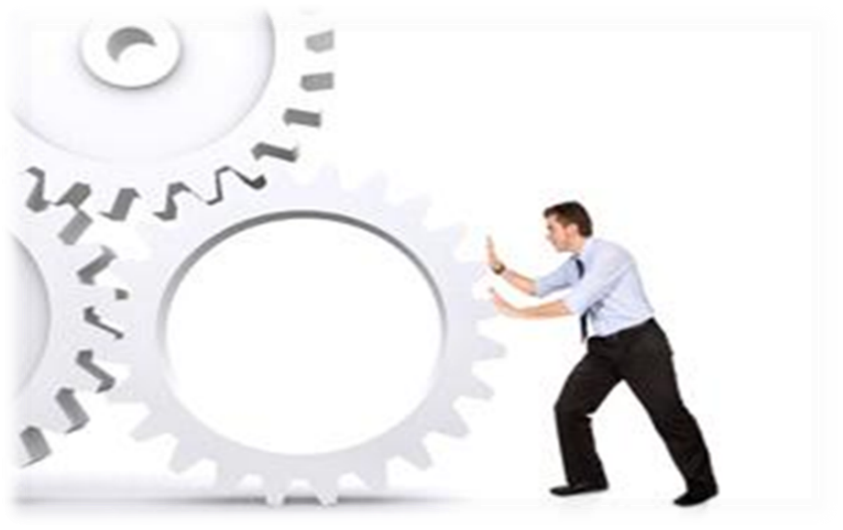 А как в системе моделей и методовПоказать себя? Выразить как личность?Здесь компетентность, творчество, чувстваПомогут тебе отлично.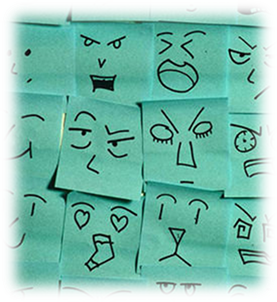 Но на саморазвитии не останавливайся.Узнай, как все связано в мире человеческого сообщества.Примени способы метапознанияИ понятнее тебе станут процессы глобализации и устойчивости.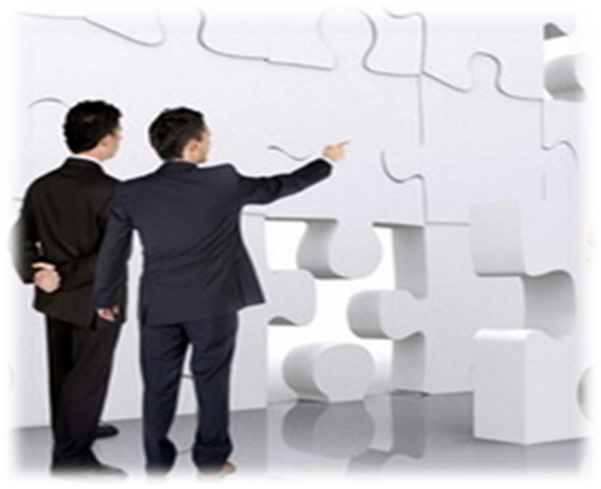 А для стабильности в Мире нашем,Нужны справедливость и дружелюбие.Давайте делать добро людямИ развивать в себе ATL навыки.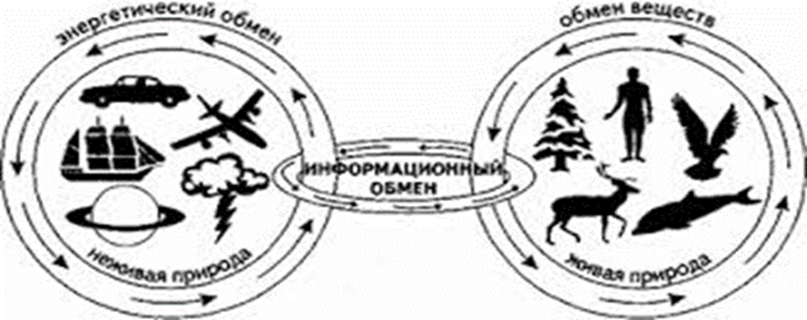 